  BRANDINSTRUKS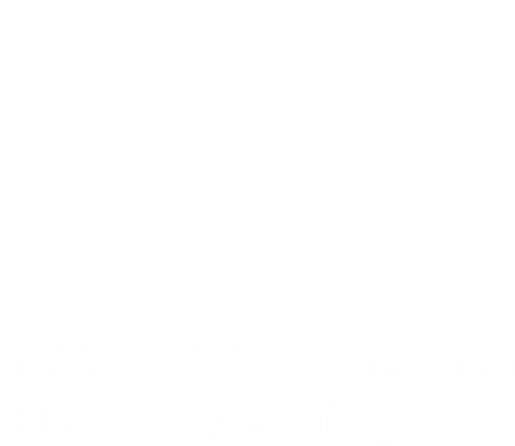 Navnet på vores arrangement skrives her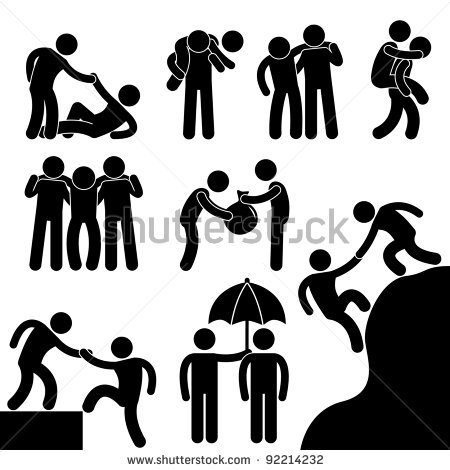 RED 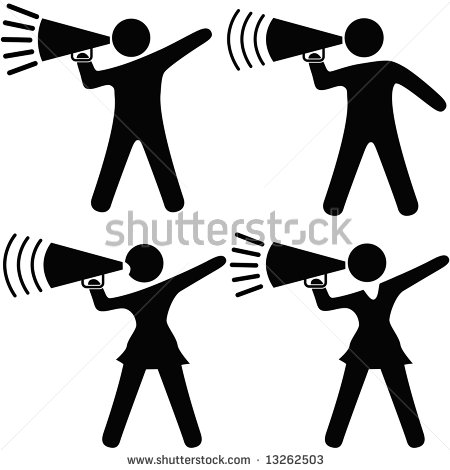 Red mennesker i fare. Forlad området.ALARMÉRRing 1-1-2, fortæl hvad der er sket.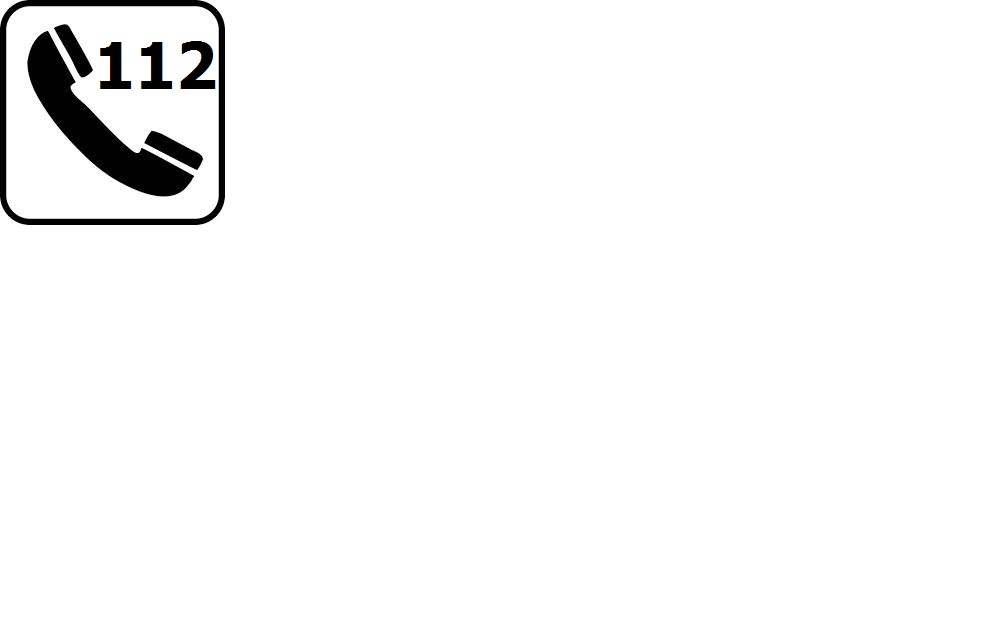 Gadenavn NrPostnummer By1 person sendes ud for at tage imod brandbilerne.1 person sendes til info-teltet for at advare markedslederenSLUK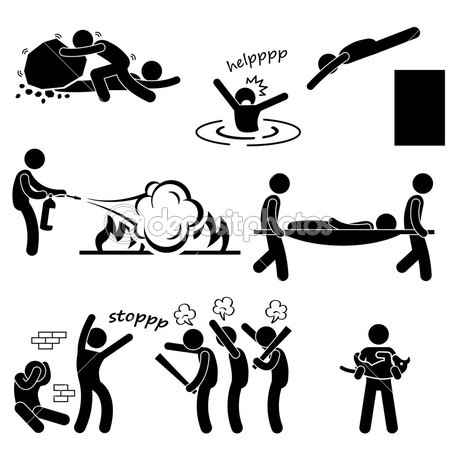 Sluk branden med brandslukker, hvis det er forsvarligt og muligt. Brandslukkere er placeret midt på kørevejene.UNDGÅ BRAND: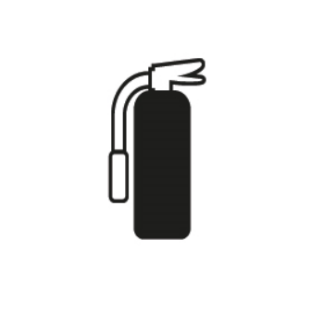 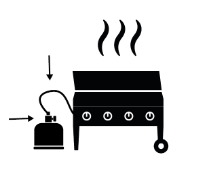 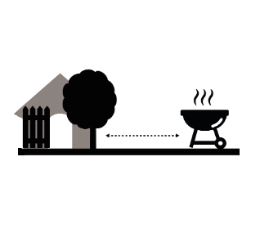 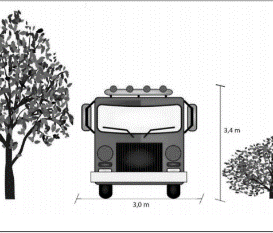 